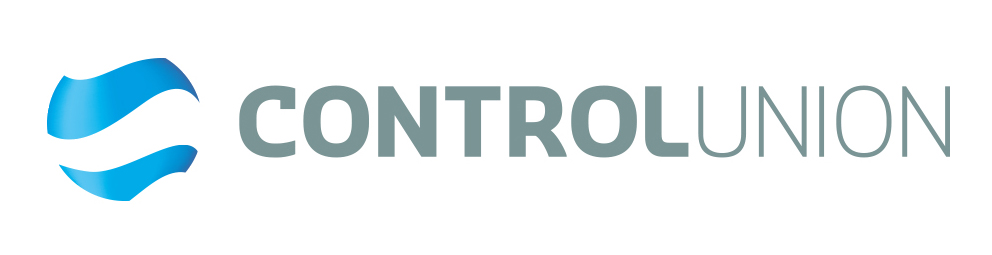 FORMULAIRE DE DEMANDE Réalisation d’un audit de vérificationPlateforme SAI, Évaluation de la durabilité des exploitations agricoles (FSA)FORMULAIRE DE DEMANDE – FSAVeuillez remplir ce formulaire et le retourner à votre bureau local Control Union. Nous vous fournirons une offre et discuterons de la meilleure façon d’aller de l’avant vers un audit de vérification.Annexe 1 Liste totale des fermes pour FMGVous pouvez l’envoyer dans n’importe quel format modifiableINSTRUCTIONS AU DEMANDEURCe formulaire de demande FSA doit être rempli avant de recevoir une offre Veuillez remplir et signer le formulaireRENSEIGNEMENTS SUR LE CLIENT RENSEIGNEMENTS SUR LE CLIENT RENSEIGNEMENTS SUR LE CLIENT Nom de la partie contractante :Adresse:Code postal:Pays:N° de téléphone:N° de Fax:Numéro de TVA, le cas échéantCOORDONNÉES DU CONTACT PRINCIPAL (PERSONNE EN CHARGE DE LA DEMARCHE FSA)COORDONNÉES DU CONTACT PRINCIPAL (PERSONNE EN CHARGE DE LA DEMARCHE FSA)COORDONNÉES DU CONTACT PRINCIPAL (PERSONNE EN CHARGE DE LA DEMARCHE FSA)Nom du contact:Poste / Titre détenu au sein de la Société:N° de ligne directe:N° de mobile:Adresse e-mail:DÉTAILS DE L’APPLICATIONDÉTAILS DE L’APPLICATIONDÉTAILS DE L’APPLICATIONDÉTAILS DE L’APPLICATIONDÉTAILS DE L’APPLICATIONDÉTAILS DE L’APPLICATIONDescriptionDescriptionDescriptionDescriptionDouble-cliquez sur la case pour sélectionnerExploitation autonomeExploitation individuelleExploitation individuelleExploitation individuelleNom et adresse demandés sur la lettre d’attestationCultures à évaluerGroupe de gestion agricole (FMG)Un groupe d’exploitation avec une cohérence logique. Les groupes de gestion agricole peuvent être des coopératives agricoles, un groupe d’agriculteurs fournissant une installation de transformation dans le cadre de contrats, un groupe d’agriculteurs participant à un projet de durabilité pour une entreprise spécifique, etc.Un groupe d’exploitation avec une cohérence logique. Les groupes de gestion agricole peuvent être des coopératives agricoles, un groupe d’agriculteurs fournissant une installation de transformation dans le cadre de contrats, un groupe d’agriculteurs participant à un projet de durabilité pour une entreprise spécifique, etc.Un groupe d’exploitation avec une cohérence logique. Les groupes de gestion agricole peuvent être des coopératives agricoles, un groupe d’agriculteurs fournissant une installation de transformation dans le cadre de contrats, un groupe d’agriculteurs participant à un projet de durabilité pour une entreprise spécifique, etc.Nom et adresse FMG demandés sur la lettre d’attestationCultures à évaluerFSA 2.1        FSA 2.1        FSA 2.1        FSA 3.0 FSA 3.0 Demande initiale        Demande initiale        Demande initiale        Ré évaluation  Ré évaluation  Pour la suite, veuillez indiquer votre numéro LoA actuel:Pour la suite, veuillez indiquer votre numéro LoA actuel:Numéro GAN/GFN/GGN ou GLNID dans la base de données où les lettres d’attestation peuvent être recherchéesNuméro GAN/GFN/GGN ou GLNID dans la base de données où les lettres d’attestation peuvent être recherchées     Jamais reçu                                                      Déjà reçu (insérer ici):_______________        Jamais reçu                                                      Déjà reçu (insérer ici):_______________        Jamais reçu                                                      Déjà reçu (insérer ici):_______________   Demandes supplémentairesDemandes supplémentairesDemandes supplémentairesDemandes supplémentairesDouble-cliquez sur la case pour sélectionnerDouble-cliquez sur la case pour sélectionnerModule d’équivalence le demandeur ou certaines des exploitations sont inscrits au programme Field to MarketModule d’équivalence le demandeur ou certaines des exploitations sont inscrits au programme Field to MarketModule d’équivalence le demandeur ou certaines des exploitations sont inscrits au programme Field to MarketModule d’équivalence le demandeur ou certaines des exploitations sont inscrits au programme Field to MarketModule complémentaire GLOBALG.A.P. FSA le demandeur (entreprise ou groupe avec les mêmes membres) possède un certificat GLOBALG.A.P. IFA valideModule complémentaire GLOBALG.A.P. FSA le demandeur (entreprise ou groupe avec les mêmes membres) possède un certificat GLOBALG.A.P. IFA valideModule complémentaire GLOBALG.A.P. FSA le demandeur (entreprise ou groupe avec les mêmes membres) possède un certificat GLOBALG.A.P. IFA valideModule complémentaire GLOBALG.A.P. FSA le demandeur (entreprise ou groupe avec les mêmes membres) possède un certificat GLOBALG.A.P. IFA valideDemande de service supplémentaireDemande de service supplémentaireDemande de service supplémentaireDemande de service supplémentaireDouble-cliquez sur la case pour sélectionnerDouble-cliquez sur la case pour sélectionnerPré-évaluation(Cette visite vous donne l’occasion d’identifier les lacunes existantes avant la première inspection/vérification)Pré-évaluation(Cette visite vous donne l’occasion d’identifier les lacunes existantes avant la première inspection/vérification)Pré-évaluation(Cette visite vous donne l’occasion d’identifier les lacunes existantes avant la première inspection/vérification)Pré-évaluation(Cette visite vous donne l’occasion d’identifier les lacunes existantes avant la première inspection/vérification)Auto-évaluation par Control UnionDétails:Auto-évaluation par Control UnionDétails:Auto-évaluation par Control UnionDétails:Auto-évaluation par Control UnionDétails:Demande de formation par Control UnionDétails:Demande de formation par Control UnionDétails:Demande de formation par Control UnionDétails:Demande de formation par Control UnionDétails:Pour les FMG uniquementVeuillez remplir la liste des agriculteurs à l’annexe 1 et/ou via excel et la soumettre en format modifiable (également)Combien d’agriculteurs font partie du groupe de gestion agricole?Quelle est la taille moyenne des exploitations?Quel est l’emplacement des exploitations?INFORMATIONS SUPPLÉMENTAIRES RELATIVES À LA PORTÉE DE L’AUDITLes détails de toutes les autres certifications détenues (par tous les agriculteurs ou seulement certains d’entre eux), y compris les coordonnées des organismes de certification applicablesLes détails de toutes les autres certifications détenues (par tous les agriculteurs ou seulement certains d’entre eux), y compris les coordonnées des organismes de certification applicablesVue d’ensemble des travailleurs (par exemple, nombre total de travailleurs, vivant sur le site, travailleurs intérimaires, etc.)Vue d’ensemble des travailleurs (par exemple, nombre total de travailleurs, vivant sur le site, travailleurs intérimaires, etc.)  Travailleurs vivant sur site  Travailleurs intérimaires  Travailleurs saisonniers indépendantsNombre de Travailleurs: Période (mois ou saison) pendant laquelle les travailleurs se trouvent sur les lieux : Informations complémentaires: Veuillez vous assurer de la disponibilité des travailleurs pour les entrevues lors de la vérification sur place  Travailleurs vivant sur site  Travailleurs intérimaires  Travailleurs saisonniers indépendantsNombre de Travailleurs: Période (mois ou saison) pendant laquelle les travailleurs se trouvent sur les lieux : Informations complémentaires: Veuillez vous assurer de la disponibilité des travailleurs pour les entrevues lors de la vérification sur placeStade FSA de l’état de préparation / mise en œuvre (par exemple, les personnes responsables, le formateur, les auto-évaluations sont-ils effectuées?)Stade FSA de l’état de préparation / mise en œuvre (par exemple, les personnes responsables, le formateur, les auto-évaluations sont-ils effectuées?)Calendrier d’audit préféré - obligatoire pour la version 3.0 car cela déclenche la planification et l’échantillonnage dans la version 3.0Calendrier d’audit préféré - obligatoire pour la version 3.0 car cela déclenche la planification et l’échantillonnage dans la version 3.0DÉCLARATION DU DEMANDEUR / CLIENTDÉCLARATION DU DEMANDEUR / CLIENTDÉCLARATION DU DEMANDEUR / CLIENTJe, soussigné, étant un signataire autorisé par l’organisation, je comprends que les informations données dans cette demande peuvent être partagées avec SAI Platform. En outre, je déclare que les informations fournies dans cette demande sont complètes et exactes et demande une offre pour effectuer éventuellement l’audit de vérification FSA.Je, soussigné, en tant que signataire autorisé de l’organisation, j’accepte d’accorder l’accès au nom et à l’adresse de l’entreprise/FMG au « public » dans la base de données où les lettres d’attestation peuvent être recherchées.Je, soussigné, étant un signataire autorisé par l’organisation, je comprends que les informations données dans cette demande peuvent être partagées avec SAI Platform. En outre, je déclare que les informations fournies dans cette demande sont complètes et exactes et demande une offre pour effectuer éventuellement l’audit de vérification FSA.Je, soussigné, en tant que signataire autorisé de l’organisation, j’accepte d’accorder l’accès au nom et à l’adresse de l’entreprise/FMG au « public » dans la base de données où les lettres d’attestation peuvent être recherchées.Je, soussigné, étant un signataire autorisé par l’organisation, je comprends que les informations données dans cette demande peuvent être partagées avec SAI Platform. En outre, je déclare que les informations fournies dans cette demande sont complètes et exactes et demande une offre pour effectuer éventuellement l’audit de vérification FSA.Je, soussigné, en tant que signataire autorisé de l’organisation, j’accepte d’accorder l’accès au nom et à l’adresse de l’entreprise/FMG au « public » dans la base de données où les lettres d’attestation peuvent être recherchées.Nom:Position:Signature :Date:Nom de l’agriculteur (numéro/code)Taille totale de l’exploitation (ha)Cultures AdresseNombre de travailleursCertifications détenuesUniquement pour la version 2.1 au stade de l’applicationRésultat de l’auto-évaluation (si c’est déjà fait)12etc